Easy Baked Indian SamosasThis has all the flavor and heartiness of a great samosa without the frying. Although this is an easier, healthier version of the fried samosa, it tastes very authentic. This recipe has the added advantage that you can make ahead and freeze uncooked samosas, simply skip the egg brushing, freeze until you're ready and cook at 350 degrees F (175 degrees C) for 25 to 30 minutes. Serve warm, plain, or with chutney.Prep:30 mins		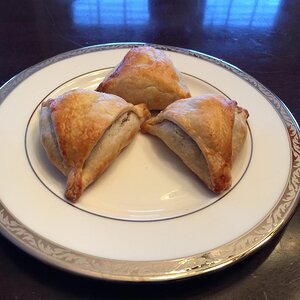 Cook:40 minsAdditional:30 minsTotal: 1 hr 40 minsServings:16Yield:16 servingsIngredients4 potatoes, peeled and cubed¼ cup oil2 small onions, finely chopped3 tablespoons coriander seed1 tablespoon curry powder1 (1 inch) piece fresh ginger, grated1 teaspoon salt1 teaspoon ground turmeric1 teaspoon ground cumin½ teaspoon ground allspice½ teaspoon cayenne pepper⅛ teaspoon ground cinnamon2 roma (plum) tomatoes, finely chopped½ cup frozen peas4 prepared pie crusts2 egg whites, beaten, or as neededDirectionsInstructions ChecklistStep 1Place potatoes into a large pot and cover with salted water; bring to a boil. Reduce heat to medium-low and simmer until tender, about 20 minutes. Drain and transfer potatoes to a bowl; coarsely mash.Step 2Preheat oven to 400 degrees F (200 degrees C).Step 3Heat oil in a skillet over medium-high heat; cook and stir onions, coriander seed, curry powder, ginger, salt, turmeric, cumin, allspice, cayenne pepper, and cinnamon until onion is lightly browned, about 5 minutes. Remove skillet from heat and stir tomatoes and peas into onion mixture; pour into mashed potatoes and thoroughly mix. Cool completely.Step 4Cut each pie crust into 8 even triangles. Spoon filling onto the wide end of each triangle; fold corners over filling creating a triangular 'hat' shape. Pinch the dough together to form a seal. Brush egg white over each samosa and arrange on a baking sheet.Step 5Bake in the preheated oven until samosas are golden brown, about 15 minutes.Nutrition FactsPer Serving:315 calories; protein 4.9g 10% DV; carbohydrates 32.7g 11% DV; fat 18.7g 29% DV; cholesterol 0mg; sodium 396.2mg 16% DV.© Copyright 2020 allrecipes.com. All rights reserved.Printed from https://www.allrecipes.com 11/12/2020